Faculty of Science and Engineering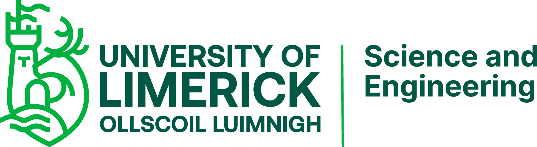 Summer Research Bursary Scheme 2024Application FormGeneral Information (to be completed by student and supervisor)Candidate name: _____________________________ID number: ____________________ Programme of study: ________________________________  Year: _____    Student QCA:  _____School / Department: ______________________________________________________Duration:__________________________________________________________Start Date _____________________________ End date__________________________Supervisor(s) ______________________________________________________________________________________________________________________________ Supervisor Signature______________________________			______________________________Student Signature_______________________________      Please return completed application forms to Johanna.Griffin@ul.ie by COB Friday 29th March 2024.Section 4: Approval (to be signed once all applications submitted have been reviewed by the HOD/HOS/ADR)Section 1: Research Proposal (to be completed by student and supervisor)Title:Objectives:Description of Project (300 words max.): Details of future IRC Application (250 words max.): Section 2: Student curriculum vitae (Max. 1 A4 page) (to be completed by the student)Include University examination results/qualifications and your contact details (mobile; email etc.)Section 3: Letter of support (300 words Max) (to be completed by the supervisor)Letter of support from an existing/proposed academic supervisor active within the proposed research centre or group in which the placement is being offered to the bursary candidate.For Official Use Only Approved                                                          Not Approved Head of Department Signature:_________________________ Date:___________________Ratified:ADR Signature:_______________________________________Date:___________________